      وزارة التعليم العالي والبحث العلمي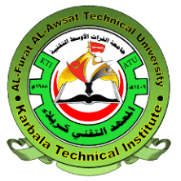        جامعة الفرات الأوسط التقنية       المعهد التقني كربلاء        التوقيع:           الاسم:     التاريخ:        Ministry of Higher Education &                   Scientific ResearchAl-Furat Al-Awsat Technical University          Technical Institute of KarbalaSign: Name: Date: المعلومات الشخصيةالمعلومات الشخصيةالمعلومات الشخصيةالمعلومات الشخصيةالمعلومات الشخصيةالاسم الثلاثي واللقب الشهادةبكالوريوسدبلوم عاليماجستير دكتوراهالاختصاص العامالاختصاص الدقيقالالقاب العلمية مدرس مساعدمدرساستاذ مساعداستاذتاريخ الحصول عليهالجنسيةتاريخ الميلادالحالة الاجتماعيةاللغاترقم الهاتفالبريد الالكترونيGoogle ScholarORCIDResearch Gate المؤهلات الاكاديميةالخبرات العلميةالخبرات العلميةعدد البحوث المنشورةعدد الكتب المؤلفة والمترجمةعدد المؤتمرات العلمية المشارك بها داخل العراقعدد المؤتمرات العلمية المشارك بها خارج العراقعدد ورش العمل المشارك بهاعدد السيمنرات عدد الدورات التدريبيةالخبرات العمليةالخبرات العمليةالخبرات العمليةالخبرات العمليةالخبرات العمليةالخبرات العمليةمستوى اللغة الانكليزيةمستوى اللغة الانكليزيةمستوى اللغة الانكليزيةمستوى اللغة الانكليزيةمستوى اللغة الانكليزيةمستوى اللغة الانكليزيةمبتدئمتوسطمتقدم أولمتقدم وسطمتقدم عاليمتمرسالقاب / مناصب / مهارات أخرىPersonality InformationPersonality InformationPersonality InformationPersonality InformationPersonality InformationNameCertificationBS.cHigher DiplomaMS.cPh.DGeneralizationSpecializationScientific TitleData Got it NationalityDate of BirthMarital StatusLanguagesPhone No.E- mailGoogle ScholarORCIDResearch Gate QualificationsQualificationsScientific ExperiencesScientific ExperiencesNo. of Published ReseearchPublished BooksConferences Inside IraqConferences Outside IraqWorkshopsSeminarsTraining CoursesWork ExperiencesWork ExperiencesWork ExperiencesWork ExperiencesWork ExperiencesWork Experiences......English  Language LevelEnglish  Language LevelEnglish  Language LevelEnglish  Language LevelEnglish  Language LevelEnglish  Language LevelNoviceIntermediateAdvance LowAdvanced MidAdvanced HighSuperiorOther Titles, Biography &Skills